 1.  Check the headlights (high and low).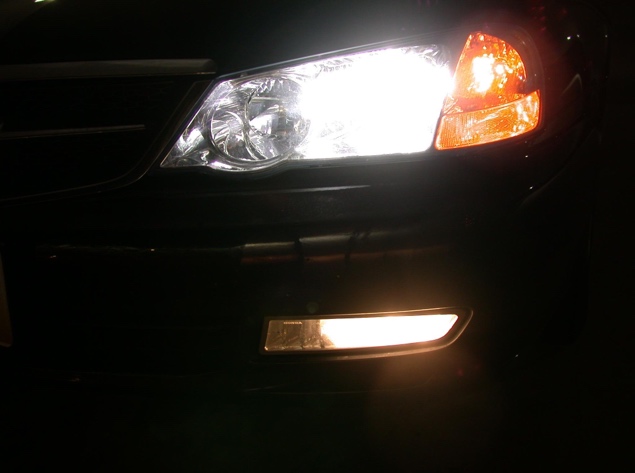  2.  Check the taillights.						 3.  Check the side marker lights. 4.  Check the license plate light. 5.  Check the brake lights. 6.  Check the turn signals. 7.  Check the back-up lights with the ignition switch "on" (engine "off") and the gear                  selector in reverse. 8.  Check the windshield wipers (all speeds) and wiper blades. 9.  Check the heater-defroster fan (all speeds). 10. Check the condition of the tires (must have at least 2/32" of tread) and the tire 	     pressure.  Do not forget to check the spare tire! 11. Check for looseness in the steering wheel (less than 2" of play). 12. Check the 4-way emergency flashers. 13. Check the horn. 14. Listen for exhaust system leaks. 15. Check the parking brake (maximum 8-10 "clicks" and should "hold" in drive).